Bydgoszcz, dnia 11.10.2022 r.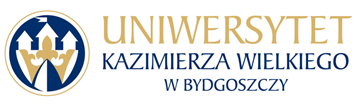 Uniwersytet Kazimierza Wielkiego w BydgoszczyAdres: 85-064 Bydgoszcz,ul. Chodkiewicza 30ZAPYTANIE OFERTOWE NR UKW/DZP-282-ZO-74/2022	Niniejsze postępowanie wyłączone jest spod stosowania ustawy z dnia 11 września 2019r. Prawo zamówień publicznych (Dz. U. z 2022r. poz. 1710 ze zm.).1. Tytuł zamówienia: „Sukcesywna dostawa gotowych posiłków profilaktycznych dla pracowników gospodarczych UKW w Bydgoszczy”2. Rodzaj zamówienia: usługa/dostawa/roboty budowlane3. Termin realizacji zamówienia: od 02.11.2022 do 31.03.20234. Opis przedmiotu zamówienia: 4.1 Przedmiotem zamówienia jest sukcesywna dostawa gotowych posiłków profilaktycznych w terminie od 02.11.2022 do 31.03.2023r w ilości ok. 1884 sztuk (dziennie 18 sztuk posiłków). Podana ilość jest wielkością szacunkową, służącą do kalkulacji ceny ofertowej.Zamawiający  nie dopuszcza składania ofert częściowych. 4.2 Szczegółowy opis przedmiotu zamówienia znajduje się w Załączniku nr 2.4.3 Zamawiający wymaga aby przedmiot zamówienia zrealizowany był zgodnie z niżej wymienionymi normami i przepisami:Rozporządzeniem Rady Ministrów z dnia 28 maja 1996r. w sprawie profilaktycznych posiłków i napojów ( Dz. U. 1996 nr 60 poz. 279 ze zm.)Ustawą z dnia 25 sierpnia 2006 r. o bezpieczeństwie żywności i żywienia (Dz. U. z 2020r, poz. 2021; Dz.U. z 2022r poz.24, 138, 1570);Rozporządzenia (WE) Nr 178/2002 Parlamentu Europejskiego i Rady Ministra dnia 28 stycznia 2002 r. ustalające ogólne zasady i wymagania prawa żywnościowego, (…);Rozporządzenia (WE) Nr 852/2004 Parlamentu Europejskiego i Rady z dnia 29 kwietnia 2004 r. w sprawie higieny środków spożywczych.4.4 Zamawiający zastrzega sobie prawo przeprowadzania oceny oferowanych posiłków, pod kątem sprawdzania ich gramatury, zalecanych norm żywieniowych i jakości wykorzystywanych surowców.4.5 Wykonawca ponosi odpowiedzialność za wszelkie stwierdzone nieprawidłowości świadczonych usług ujawnione poprzez organy kontrolne oraz służby Zamawiającego.5. Opis sposobu obliczenia ceny:    5.1 W ofercie należy podać proponowaną cenę brutto w PLN za całość wykonania przedmiotu zamówienia.    5.2 Cena oferty powinna zawierać wszystkie koszty jakie mogą powstać w trakcie realizacji zamówienia (np. koszty transportu, inne opłaty i podatki) 6. Kryterium wyboru:    6.1. Zamawiający oceni i porówna jedynie te oferty, które:a) zostaną złożone przez Wykonawców nie wykluczonych przez Zamawiającego z niniejszego postępowania;b) nie zostaną odrzucone przez Zamawiającego.    6.2. Oferty zostaną ocenione przez Zamawiającego w oparciu o następujące kryteria i ich znaczenie:Obliczenia w kryterium dokonane będą z dokładnością do dwóch miejsc po przecinku.Oceny Zamawiający dokona na podstawie następującego wzoru:dla kryterium „cena”: C = Cn / Co x 100 pkt x 100%gdzie:C = przyznane punkty za cenęCn = najniższa cena ofertowa (brutto) spośród ważnych ofertCo = cena badanej ofertyOpis kryterium:Cena to wartość wyrażona w jednostkach pieniężnych uwzględniająca podatek VAT oraz podatek akcyzowy jeżeli na podstawie odrębnych przepisów sprzedaż podlega obciążeniu podatkiem VAT oraz podatkiem akcyzowym.W kryterium tym Wykonawca może otrzymać maksymalnie 100 pkt.7.  Sposób przygotowania oferty:	7.1	 Każdy Wykonawca może złożyć tylko jedną ofertę.	7.2     Oferty należy przesłać poprzez platformę zakupową https://platformazakupowa.pl/ .	7.3	 Oferta musi być podpisana przez osoby upoważnione do reprezentowania Wykonawcy (Wykonawców wspólnie ubiegających się o udzielenie zamówienia).    7.4 	Podpisany (przez osobę/y upoważnioną) formularz oferty wraz ze wszystkimi dokumentami należy zeskanować i przesłać drogą elektroniczną za pośrednictwem platformy zakupowej.		Zamawiający dopuszcza złożenie oferty za pośrednictwem Platformy zakupowej prowadzonego postępowania w formie elektronicznej lub postaci elektronicznej opatrzonej podpisem zaufanym lub elektronicznym podpisem osobistym (e-dowód)  z zastrzeżeniem, iż pliki podpisywane profilem zaufanym, nie mogą być większe niż 10MB oraz pliki podpisywane w aplikacji eDoApp służącej do składania podpisu osobistego nie mogą być większe niż 5MB.		Zamawiający zaleca zapisanie formularza w formacie .pdf    7.5 	Wykonawca ponosi wszelkie koszty związane z przygotowaniem i złożeniem oferty.    7.6 	Oferta oraz wszelkie załączniki muszą być podpisane przez osoby upoważnione do reprezentowania Wykonawcy. Oznacza to, iż jeżeli z dokumentu (ów) określającego (ych) status prawny Wykonawcy(ów) lub pełnomocnictwa (pełnomocnictw) wynika, iż do reprezentowania Wykonawcy(ów) upoważnionych jest łącznie kilka osób dokumenty wchodzące w skład oferty muszą być podpisane przez wszystkie te osoby.    7.7 	Upoważnienie osób podpisujących ofertę do jej podpisania musi bezpośrednio wynikać z dokumentów dołączonych do oferty. Oznacza to, że jeżeli upoważnienie takie nie wynika wprost z dokumentu stwierdzającego status prawny Wykonawcy (odpisu z właściwego rejestru lub zaświadczenia o wpisie do ewidencji działalności gospodarczej) to do oferty należy dołączyć skan oryginału lub skan poświadczonej kopii stosownego pełnomocnictwa wystawionego przez osoby do tego upoważnione.8. Termin składania ofert:8.1 Ofertę należy złożyć przez platformę zakupową w nieprzekraczalnym terminie:  8.2 Termin zadawania pytań upływa w dniu: 13.10.2022r. o godz. 12:00.9. Opis warunków udziału w postępowaniu:Wykonawcy ubiegający się o zamówienia muszą spełniać łącznie niżej wymienione warunki udziału w postępowaniu dotyczące:zdolności do występowania w obrocie gospodarczym;uprawnień do prowadzenia określonej działalności gospodarczej lub zawodowej, o ile wynika to z odrębnych przepisów;sytuacji ekonomicznej lub finansowej;zdolności technicznej lub zawodowej.W celu potwierdzenia warunków udziału w postępowaniu należy złożyć wypełniony i podpisany Formularz ofertowy, stanowiący Załącznik nr 1.10. Oświadczenia i dokumenty wymagane dla potwierdzenia spełniania przez Wykonawców warunków udziału w postępowaniu oraz o braku podstaw do wykluczenia:1) Aktualny odpis z właściwego rejestru lub z Centralnej Ewidencji i Informacji o Działalności gospodarczej, w przypadku: podmiotów posiadających osobowość prawną jak i spółek prawa handlowego nie posiadających osobowości prawnej – wyciąg z Krajowego Rejestru Sądowego, osób fizycznych wykonujących działalność gospodarczą – zaświadczenie o wpisie do rejestru CEIDG (Centralna Ewidencja i Informacja o Działalności Gospodarczej),działalności prowadzonej w formie spółki cywilnej – umowa spółki cywilnej lub zaświadczenie o wpisie do ewidencji działalności gospodarczej każdego ze wspólników.Jeżeli w kraju, w którym Wykonawca ma siedzibę lub miejsce zamieszkania lub miejsce zamieszkania ma osoba, której dokument dotyczy, nie wydaje się dokumentów, o których mowa w ust. 10 pkt. 1) , zastępuje się je dokumentem zawierającym odpowiednio oświadczenie Wykonawcy, w którym określa się także osoby uprawione do reprezentacji Wykonawcy, złożone przed właściwym organem sądowym, administracyjnym albo organem samorządu zawodowego lub gospodarczego odpowiednio kraju miejsca zamieszkania osoby lub kraju, w którym Wykonawca ma siedzibę lub miejsce zamieszkania lub przed notariuszem.Dokumenty, o których mowa powyżej,  powinny być wystawione nie wcześniej niż 6 miesięcy przed upływem terminu składania ofert. 2) Integralną częścią oferty jest wypełniony i podpisany Formularz ofertowy, stanowiący Załącznik nr 1 do Zapytania ofertowego. Nie złożenie wymaganego załącznika, będzie skutkowało odrzuceniem oferty.3) Pełnomocnictwo do podpisania oferty (oryginał lub kopia potwierdzona za zgodność  z oryginałem przez osobę upoważnioną) względnie do podpisania innych dokumentów składanych wraz z ofertą, o ile prawo do ich podpisania nie wynika z innych dokumentów złożonych wraz z ofertą. Pełnomocnictwo do reprezentowania wszystkich Wykonawców wspólnie ubiegających się o udzielenie zamówienia, ewentualnie umowa o współdziałaniu, z której będzie wynikać przedmiotowe pełnomocnictwo (oryginał lub kopia potwierdzona za zgodność z oryginałem przez notariusza). Pełnomocnik może być ustanowiony do reprezentowania Wykonawców w postępowaniu, albo reprezentowania w postępowaniu i zawarcia umowy;4) Na potwierdzenie zgodności z opisem przedmiotu zamówienia Wykonawca złoży wraz z ofertą  propozycję menu na 10 dni roboczych z uwzględnieniem gramatury podanej w Załączniku nr 2 Szczegółowy opis przedmiotu zamówienia.5) Zgodnie z ustawą z dnia 13 kwietnia 2022 r. o szczególnych rozwiązaniach w zakresie przeciwdziałania wspieraniu agresji na Ukrainę oraz służących ochronie bezpieczeństwa narodowego (Dz.U. z 2022 r. poz. 835) z postępowania o udzielenie zamówienia wyklucza się Wykonawców, o których mowa w art. 7 ust. 1 ustawy.Wszystkie dokumenty/załączniki muszą być podpisane przez osobę upoważnioną do składania oferty, sporządzone w języku polskim lub przetłumaczone na język polski w oryginale (lub potwierdzone „za zgodność z oryginałem”). Powyższe dokumenty należy zeskanować i wysłać drogą elektroniczną używając platformy zakupowej.11. Termin związania z ofertą:       11.1 Wykonawca pozostaje związany ofertą przez okres 30 dni.       11.2 Bieg terminu rozpoczyna się wraz z upływem terminu otwarcia oferty.12. Termin i warunki płatności: Wykonawca otrzyma wynagrodzenie po wykonaniu przedmiotu zamówienia, przelewem w terminie 14 dni kalendarzowych licząc od daty wpływu do siedziby Zamawiającego prawidłowo wystawionej faktury częściowej.13. Zamawiający zastrzega sobie prawo wyboru oferty o cenie wyższej, przy czym w takim wypadku uzasadni dokonanie wyboru.14. Zamawiający zastrzega sobie prawo odwołania ogłoszenia o zamówieniu w przypadku zaistnienia uzasadnionych przyczyn, jak również prawo unieważnienia ogłoszenia o zamówieniu bez podania przyczyny.15. Zgodnie z art. 13 ust. 1 i 2 rozporządzenia Parlamentu Europejskiego i Rady (UE) 2016/679 z dnia 27 kwietnia 2016 r. w sprawie ochrony osób fizycznych w związku z przetwarzaniem danych osobowych i w sprawie swobodnego przepływu takich danych oraz uchylenia dyrektywy 95/46/WE (ogólne rozporządzenie o ochronie danych) (Dz. Urz. UE L 119 z 04.05.2016, str. 1), dalej „RODO”, Zamawiający informuje, że:administratorem Pani/Pana danych osobowych jest Uniwersytet Kazimierza Wielkiego z siedzibą przy ul. Chodkiewicza 30, 85-064 Bydgoszcz;administrator danych osobowych powołał Inspektora Ochrony Danych nadzorującego prawidłowość przetwarzania danych osobowych, z którym można skontaktować się za pośrednictwem adresu e-mail: iod@ukw.edu.pl;Pani/Pana dane osobowe przetwarzane będą na podstawie art. 6 ust. 1 lit. c RODO w celu związanym z postępowaniem o udzielenie zamówienia publicznego prowadzonym w trybie zapytania ofertowego;odbiorcami Pani/Pana danych osobowych będą osoby lub podmioty, którym udostępniona zostanie dokumentacja postępowania w oparciu o art. 8 oraz art. 96 ust. 3 ustawy z dnia 29 stycznia 2004 r. – Prawo zamówień publicznych (Dz. U. z 2017 r. poz. 1579 i 2018), dalej „ustawa Pzp”;Pani/Pana dane osobowe będą przechowywane, zgodnie z art. 97 ust. 1 ustawy Pzp, przez okres 4 lat od dnia zakończenia postępowania o udzielenie zamówienia, a jeżeli czas trwania umowy przekracza 4 lata, okres przechowywania obejmuje cały czas trwania umowy;obowiązek podania przez Panią/Pana danych osobowych bezpośrednio Pani/Pana dotyczących jest wymogiem ustawowym określonym w przepisach ustawy Pzp, związanym z udziałem w postępowaniu o udzielenie zamówienia publicznego; konsekwencje niepodania określonych danych wynikają z ustawy Pzp;w odniesieniu do Pani/Pana danych osobowych decyzje nie będą podejmowane w sposób zautomatyzowany, stosowanie do art. 22 RODO;posiada Pani/Pan:na podstawie art. 15 RODO prawo dostępu do danych osobowych Pani/Pana dotyczących;na podstawie art. 16 RODO prawo do sprostowania Pani/Pana danych osobowych 1;na podstawie art. 18 RODO prawo żądania od administratora ograniczenia przetwarzania danych osobowych z zastrzeżeniem przypadków, o których mowa w art. 18 ust. 2 RODO 2;prawo do wniesienia skargi do Prezesa Urzędu Ochrony Danych Osobowych, gdy uzna Pani/Pan, że przetwarzanie danych osobowych Pani/Pana dotyczących narusza przepisy RODO;nie przysługuje Pani/Panu:w związku z art. 17 ust. 3 lit. b, d lub e RODO prawo do usunięcia danych osobowych;prawo do przenoszenia danych osobowych, o którym mowa w art. 20 RODO;na podstawie art. 21 RODO prawo sprzeciwu, wobec przetwarzania danych osobowych, gdyż podstawą prawną przetwarzania Pani/Pana danych osobowych jest art. 6 ust. 1 lit. c RODO.1 Wyjaśnienie: skorzystanie z prawa do sprostowania nie może skutkować zmianą wyniku postępowania 
o udzielenie zamówienia publicznego ani zmianą postanowień umowy w zakresie niezgodnym z ustawą Pzp oraz nie może naruszać integralności protokołu oraz jego załączników.2 Wyjaśnienie: prawo do ograniczenia przetwarzania nie ma zastosowania w odniesieniu do przechowywania, w celu zapewnienia korzystania ze środków ochrony prawnej lub w celu ochrony praw innej osoby fizycznej lub prawnej, lub z uwagi na ważne względy interesu publicznego Unii Europejskiej lub państwa członkowskiego.W przypadku przekazywania przez Wykonawcę przy składaniu oferty danych osobowych innych osób, Wykonawca zobowiązany jest do zrealizowania wobec tych osób, w imieniu Zamawiającego obowiązku informacyjnego wynikającego z art. 14 RODO i złożenia stosownego oświadczenia zawartego w formularzu ofertowym.16. W sprawie przedmiotu zamówienia należy kontaktować się z przedstawicielem Zamawiającego:w sprawach merytorycznych:  Anita Olszewska, tel. 723 667 141 lub (052) 34 19 119, e-mail: anitao@ukw.edu.pl w sprawach formalno-prawnych: Małgorzata Zbierzchowska, tel. (052) 34 19 163, e-mail: zampub@ukw.edu.pl Kanclerz UKWmgr Renata MalakZałącznik nr 1FORMULARZ OFERTOWYDO ZAPYTANIA OFERTOWEGO NR UKW/DZP-282-ZO-74/20221. Dane dotyczące Wykonawcy:Nazwa:	Siedziba:	Nr telefonu/faksu:	Nr NIP:	Nr REGON:	Osoba do kontaktu, tel. e-mail:	2. Nawiązując do ogłoszenia w trybie Zapytania ofertowego oferujemy wykonanie zamówienia na: „Sukcesywna dostawa gotowych posiłków profilaktycznych dla pracowników gospodarczych UKW w Bydgoszczy”za:Kryterium  - CenaNa potwierdzenie zgodności z opisem przedmiotu zamówienia Wykonawca składa wraz z ofertą  propozycję menu na 10 dni roboczych z uwzględnieniem gramatury podanej w Załączniku nr 2.3. Oświadczam/my, że w cenie oferty zostały uwzględnione wszystkie  koszty, związane z realizacją zamówienia oraz udzielone ewentualne rabaty.4. Oświadczam/my, że przedmiot zamówienia jest zgodny z opisem przedmiotu zamówienia zawartym w pkt.4 Zapytania ofertowego oraz Załączniku nr 2 Szczegółowy opis przedmiotu zamówienia.5. Zobowiązuje/my się wykonać całość przedmiotu zamówienia  w terminie z należytą starannością.6. Oświadczam/my, że zapoznaliśmy się z Zapytaniem ofertowym oraz wyjaśnieniami 
i ewentualnymi zmianami Zapytania ofertowego przekazanymi przez Zamawiającego 
i uznajemy się za związanych określonymi w nich postanowieniami i zasadami postępowania.7. Oświadczam/my, że spełniamy warunki udziału w postępowaniu zgodnie z pkt. 9 Zapytania ofertowego nr UKW/DZP-282-ZO-74/2022.8. Oświadczam/my, że akceptujemy projekt umowy – Załącznik nr 3.9. Akceptuję/my warunki płatności określone przez Zamawiającego w Zapytaniu ofertowym.10. Oświadczam/my, że nie podlegam/my wykluczeniu na podstawie art. 7 ust. 1 ustawy z dnia 13 kwietnia 2022 r. o szczególnych rozwiązaniach w zakresie przeciwdziałania wspieraniu agresji na Ukrainę oraz służących ochronie bezpieczeństwa narodowego (Dz.U. z 2022 r. poz. 835).11. Oświadczam, że wypełniłem obowiązki informacyjne przewidziane w art. 13 lub art. 14 RODO1 wobec osób fizycznych, od których dane osobowe bezpośrednio lub pośrednio pozyskałem w celu ubiegania się o udzielenie zamówienia publicznego w niniejszym postępowaniu2.1 rozporządzenie Parlamentu Europejskiego i Rady (UE) 2016/679 z dnia 27 kwietnia 2016 r. 
w sprawie ochrony osób fizycznych w związku z przetwarzaniem danych osobowych i w sprawie swobodnego przepływu takich danych oraz uchylenia dyrektywy 95/46/WE (ogólne rozporządzenie o ochronie danych) (Dz. Urz. UE L 119 z 04.05.2016, str. 1)2 w przypadku gdy wykonawca nie przekazuje danych osobowych innych, niż bezpośrednio jego dotyczących, oświadczenia wykonawca nie składa (usunięcie treści oświadczenia np. przez jego wykreślenie)Załącznikami do ofert są:a) ……………………………………………..b) ……………………………………………..............................., dnia .....................……………………………………………………………………(podpisy upełnomocnionych  przedstawicieli Wykonawcy)                          Załącznik nr 2Szczegółowy Opis Przedmiotu Zamówienia:1. Przedmiotem zamówienia jest sukcesywna dostawa gotowych posiłków profilaktycznych w terminie od 02.11.2022 do 31.03.2023r w ilości ok. 1884 sztuk (dziennie 18 sztuk posiłków). Podana ilość jest wielkością szacunkową, służącą do kalkulacji ceny ofertowej. Ostateczna ilość zamawianych posiłków wynikać będzie z realizacji zamówienia do końca trwania umowy. Niezrealizowane posiłki nie mogą być podstawą do roszczeń finansowych Wykonawcy. 2. Ciepłe posiłki Wykonawca będzie dostarczać w dni robocze tj. pn - pt w godzinach 12:00-12:30 własnym transportem do UKW przy:ul. Chodkiewicza 30 bud. E Pawilon s.25 w ilości 14 szt,ul. Sportowa 2 w ilości 3 szt,ul. Staffa 1 w ilości  1 szt. Ilość posiłków może się zmieniać w zależności od frekwencji pracowników, która będzie podawana na 5 dni roboczych przed wydaniem posiłków telefonicznie lub drogą e-mailową, do uzgodnienia.Co miesiąc zostanie dostarczona do Wykonawcy lista imienna na potwierdzenie odbioru przez pracowników Zamawiającego posiłku. Lista będzie znajdowała się przy portierni w danym obiekcie.Rozliczenie nastąpi zgodnie z rzeczywistym wykonaniem przedmiotu umowy. Posiłki muszą być podane w jednorazowych termoizolacyjnych pojemnikach, do każdego zamówienia posiłku jeden pojemnik wraz z jednorazowymi sztućcami. Wydanie posiłków winno się odbywać z udziałem osób posiadających aktualne badania sanitarno-epidemiologiczne.3. Posiłki profilaktyczne winny być dostarczane w formie jednego gorącego dania. Na przemian „zupa z wkładką mięsną” /„danie obiadowe”. Jadłospis będzie układany przez Wykonawcę na okres 10 dni roboczych i dostarczony Zamawiającemu do wcześniejszego zatwierdzenia.Zamawiający wymaga różnorodności i niepowtarzalności dziennych posiłków. Żadne serwowane danie nie może się powtórzyć w ciągu 5 dni roboczych.Wykonawca gwarantuje, że usługi będą świadczone na wysokim poziomie, mianowicie będą wykonywane ze świeżych produktów oraz przyrządzane w dniu dostawy u Wykonawcy, natomiast konsumpcja będzie odbywać się  w lokalu Zamawiającego. Wykonawca zobowiązuje się do przestrzegania przepisów sanitarno-epidemiologicznych, BHP, PPoż.4. Gramatura posiłków: - surówka 100g - 150g - mięso 100g-130g - ziemniaki/ ryż/ kasza/kluski ziemniaczane 200g - 220g - zupa 450ml – 470ml5. Posiłki profilaktyczne muszą spełniać wymagania określone w Rozporządzeniu Rady Ministrów z dnia 28 maja 1996r. w sprawie profilaktycznych posiłków i napojów ( Dz. U. 1996 nr 60 poz. 279), tj. powinny zawierać około 50%-55% węglowodanów, 30%-35% tłuszczów, 15% białek oraz posiadać wartość kaloryczną około 1000 kcal.6. Wykonawca oświadcza, iż przedmiot zamówienia będzie wytworzony i dostarczony zgodnie z niżej wymienionymi normami i przepisami: - Ustawy z dnia 25 sierpnia 2006r o bezpieczeństwie żywności i żywienia ( Dz. U. z 2020r, poz. 2021; Dz.U. z 2022r poz.24, 138, 1570) - Rozporządzenia (WE) Nr 178/2002 Parlamentu Europejskiego i Rady Ministra dnia 28 stycznia 2002 r. ustalające ogólne zasady i wymagania prawa żywnościowego, (…);- Rozporządzenia (WE) Nr 852/2004 Parlamentu Europejskiego i Rady Ministra z dnia 29 kwietnia 2004 r. w sprawie higieny środków spożywczych.Załącznik nr 3Projekt/ Umowa zawarta w dniu ………….. roku pomiędzy:1.	 Uniwersytetem Kazimierza Wielkiego w Bydgoszczy, adres: 85 – 064 Bydgoszcz, ul. Chodkiewicza 30, NIP 5542647568, REGON 340057695, zwanym dalej „Zamawiającym”, reprezentowanym przez:mgr Renatę Malak – Kanclerza UKWprzy kontrasygnacie mgr Renaty Stefaniak – Kwestoraa2.	………………………………………………………………………………………………………………….. ………………………………………………………………………………………………………………….. …………………………………………………………………………………………………………………..………………………………………………………………………………………………………………….Niniejsza umowa jest następstwem wyboru przez Zamawiającego oferty Wykonawcy w postępowaniu prowadzonym w trybie zapytania ofertowego, zgodnie Regulaminem udzielania zamówień publicznych na UKW w Bydgoszczy pn. „Sukcesywna dostawa gotowych posiłków profilaktycznych dla pracowników gospodarczych UKW w Bydgoszczy” nr UKW/DZP-282-ZO-74/2022.§ 1Przedmiot umowyPrzedmiotem zamówienia jest sukcesywna dostawa gotowych posiłków profilaktycznych dla pracowników gospodarczych UKW w Bydgoszczy, zgodnie z ofertą Wykonawcy oraz opisem przedmiotu zamówienia zawartym w Zapytaniu ofertowym, które stanowi integralną część niniejszej umowy. Przewidywana łączna liczba posiłków profilaktycznych to 1884 sztuk (dziennie 18 szt. posiłków).Zamawiający zastrzega sobie prawo do zmiany ( w tym zmniejszenia)  przewidywanej łącznej ilości posiłków profilaktycznych określonej w ust. 2 w szczególności  w przypadku:1) choroby pracowników Zamawiającego,2)  urlopów pracowników Zamawiającego,3)  zmiany liczby zatrudnionych pracowników u Zamawiającego.  Zmiana o której mowa w ust. 3 nie powoduje po stronie Wykonawcy prawa do jakichkolwiek roszczeń odszkodowawczych, a w szczególności  z tytułu utraconych spodziewanych korzyści w stosunku do Zamawiającego z tytułu tej zmiany.Wykonawca zostanie poinformowany przez Zamawiającego pocztą e-mail na adres: ……………............................……….  o ewentualnej zmianie liczby osób oraz ilości posiłków na 5 dni roboczych przed wydaniem posiłków.Wykonawca zobowiązuje się ułożyć jadłospis na okres 10 dni roboczych i dostarczyć Zamawiającemu do wcześniejszego zatwierdzenia. Wykonawca ponosi pełną odpowiedzialność za osoby, przy pomocy których realizuje przedmiot zamówienia i w razie powstania szkody zobowiązany jest do jej naprawienia na własny koszt.Zamawiający zastrzega sobie, w trakcie realizacji umowy, prawo dostępu do wszystkich atestów na surowce, urządzenia, sprzęt, naczynia, opakowania transportowe wykorzystywane w procesie przygotowania i transportu posiłków oraz dokonywania wyrywkowej kontroli gramatury oraz jakości potraw w formie degustacji.Zamawiający zastrzega sobie prawo do rozliczenia usługi na podstawie faktycznego wykorzystania serwowanych posiłków, zgodnie z listą imienną pracowników potwierdzającą odbiór posiłku.Wykonawca oświadcza, iż przedmiot zamówienia będzie wytworzony i dostarczony zgodnie z niżej wymienionymi normami i przepisami:Rozporządzeniem Rady Ministrów z dnia 28 maja 1996r. w sprawie profilaktycznych posiłków i napojów ( Dz. U. 1996 nr 60 poz. 279 ze zm.)Ustawą z dnia 25 sierpnia 2006 r. o bezpieczeństwie żywności i żywienia (tj. Dz. U. z 2020r, poz. 2021; Dz.U. z 2022r poz. 24, 138, 1570);Rozporządzenia (WE) Nr 178/2002 Parlamentu Europejskiego i Rady Ministra dnia 28 stycznia 2002 r. ustalające ogólne zasady i wymagania prawa żywnościowego, (…);Rozporządzenia (WE) Nr 852/2004 Parlamentu Europejskiego i Rady z dnia 29 kwietnia 2004 r. w sprawie higieny środków spożywczych.§ 2Zobowiązania WykonawcyWykonawca zobowiązuje się do wykonania usługi objętej przedmiotem umowy z najwyższą sumiennością i starannością, z uwzględnieniem zawodowego charakteru prowadzonej działalności oraz poszanowaniem interesów Zamawiającego.W ramach realizacji poszczególnych zamówień Wykonawca zobowiązany jest w szczególności do:świadczenia usług wyłącznie przy użyciu produktów świeżych, naturalnych, z ograniczoną ilością substancji konserwujących, zagęszczających, barwiących, sztucznie aromatyzowanych, spełniających normy jakościowe produktów spożywczych zgodnie z obowiązującymi w tym zakresie przepisami dotyczącymi bezpieczeństwa żywności i żywienia,dostarczenia posiłków o odpowiedniej temperaturze w momencie podania,świadczenia usług z wyłącznym udziałem osób posiadających aktualne badania sanitarno-epidemiologiczne;przestrzegania przepisów sanitarno-epidemiologicznych, BHP, PPoż.,§ 3Termin i miejsce wykonania umowy1.	Wykonawca będzie realizował przedmiot zamówienia w okresie od 2 listopada 2022r. do 31 marca 2023r.        2.    Gorące posiłki Wykonawca zobowiązany jest dostarczać w dni robocze tj. pn - pt w godz. 12:00-12:30 własnym transportem do Uniwersytetu Kazimierza Wielkiego w Bydgoszczy przy:ul. Chodkiewicza 30 bud. E Pawilon s.25  w ilości 14 sztuk ,ul. Sportowa 2 w ilości 3 sztuki,ul. Staffa 1 w ilości 1 sztuki, § 4Osoby odpowiedzialne za realizację umowyPrzedstawicielami Stron w czasie wykonania umowy  są:ze Strony Zamawiającego: ...........................................................................................tel.: …………………………e-mail: ……………@...........................ze strony Wykonawcy: ...................................................................................................tel.: …………………………e-mail: ……………@...........................§ 5Wynagrodzenie WykonawcyCena jednostkowa ( cena jednego posiłku) wynosi brutto............................... PLN.Za wykonanie przedmiotu umowy Wykonawca otrzyma wynagrodzenie w łącznej maksymalnej   wysokości:wynagrodzenie brutto: .......................... PLN(słownie: .................................................................................................................................... )Zamawiający zastrzega, że w przypadku Wykonawcy nie prowadzącego działalności gospodarczej, rozliczenie nastąpi na podstawie wystawionego przez Wykonawcę rachunku, który obowiązuje w UKW, a Zamawiający od wynagrodzenia brutto, wskazanego w ust. 1, potrąci obciążenia wynikające z przepisów powszechnie obowiązujących, a związanych z realizacją umowy cywilnoprawnej.Za wykonane usługi Zamawiający będzie uiszczać należność wg cen jednostkowych za jeden posiłek. Należność za usługę będzie płatna na podstawie faktury częściowej wystawionej przez Wykonawcę.Faktura częściowa za posiłki wydane w danym miesiącu zostanie doręczona po zakończeniu każdego miesiąca kalendarzowego. Do każdej faktury Wykonawca ma obowiązek dołączyć sporządzoną przez Zamawiającego  listę wydanych posiłków z podpisem pracowników, którzy je otrzymali.Należność, o której mowa w ust. 4 będzie płatna przelewem na konto Wykonawcy wskazane w fakturze w terminie 14 dni kalendarzowych od daty otrzymania przez Zamawiającego prawidłowo wystawionej faktury częściowej. Wynagrodzenie obejmuje wszystkie koszty  poniesione przez Wykonawcę związane z realizacją przedmiotu umowy.Wykonawca nie może dokonać przelewu wierzytelności z tytułu wynagrodzenia, o którym mowa w ust. 1, bez  uprzedniej pisemnej zgody Zamawiającego. § 6Kary umowneWykonawca zapłaci Zamawiającemu karę umowną za odstąpienie od umowy na skutek okoliczności leżących po stronie Wykonawcy w wysokości 15% wartości brutto maksymalnego wynagrodzenia Wykonawcy przedmiotu umowy, o której mowa w § 5 ust. 2.Ponadto Wykonawca zapłaci Zamawiającemu karę umowną w wysokości 100 (sto) złotych brutto  za każdy stwierdzony przypadek niespełnienia wymagań określonych § 1  lub każdy przypadek zwłoki w dostarczeniu posiłków  lub niedostarczenia posiłków, zgodnie z postanowieniami §3 ust.2. Łączna wysokość kar umownych nie może przekroczyć wartości 30% maksymalnego wynagrodzenia brutto, o którym mowa w §5 ust.2.Zamawiającemu przysługuje prawo dochodzenia odszkodowania uzupełniającego, przekraczającego wysokość kar umownych do wysokości rzeczywiście poniesionej szkody na zasadach przewidzianych przepisami Kodeksu cywilnego. Zamawiający zastrzega sobie prawo potrącenia należności z tytułu kary umownej, o której mowa w ust. 2  z wynagrodzenia Wykonawcy.§ 7Zmiany umowy1.	Zamawiający przewiduje możliwość dokonania zmian w umowie o udzielenie zamówienia publicznego po jej zawarciu, pod warunkiem podpisania aneksu zaakceptowanego przez obydwie strony.2.	Zmiany nie mogą wykraczać poza określenie przedmiotu zamówienia zawarte w Zapytaniu ofertowym.3.	W szczególności Zamawiający dopuszcza zmiany dotyczące:1)	aktualizacji danych Wykonawcy poprzez: zmianę nazwy firmy, zmianę adresu siedziby, zmianę formy prawnej Wykonawcy itp.,2)	w przypadku zmian w przepisach prawa dotyczących stawki podatku od towarów i usług umowa będzie odpowiednio zmieniona w zakresie dotyczącym kwoty podatku VAT wynagrodzenia brutto Wykonawcy,3)	gdy zaistnieje istotna zmiana okoliczności powodująca, że bez odpowiedniej zmiany umowy strony nie będą mogły w sposób należyty wywiązać się z postanowień umowy, czego nie można było przewidzieć w chwili zawarcia umowy,4)	terminu świadczenia usługi w przypadku wystąpienia uzasadnionych okoliczności, niezawinionych przez Strony.§ 8Odstąpienie od umowyZamawiający może od umowy odstąpić w przypadku gdy:Wykonawca nie wykona lub wykona jednostkową usługę niezgodnie ze złożoną przez Wykonawcę ofertą lub wymogami jej realizacji określonymi w Zapytaniu ofertowym lub w umowie. Wykonawca nie przystąpi do realizacji jednostkowej usługi dostawy posiłków profilaktycznych, zgodnie z postanowieniami umowy.Wykonawca dwukrotnie opóźni się o nie mniej niż 30 minut w wykonaniu jednostkowej usługi dostawy posiłków profilaktycznych  w stosunku do określonego terminu jej realizacji, ustalonego na podstawie § 3 ust. 2.W innych przypadkach  określonych w przepisach prawa, a w szczególności w przepisach Kodeksu Cywilnego.§ 9Postanowienia końcoweW sprawach nieuregulowanych Umową mają zastosowanie powszechnie obowiązujące przepisy prawa, w szczególności przepisy kodeksu cywilnego.Wszelkie spory wynikłe z niniejszej umowy będzie rozstrzygał sąd powszechny właściwy dla siedziby Zamawiającego.Umowę sporządzono w 3 (trzech) jednobrzmiących egzemplarzach, z których 1 (jeden) egzemplarz otrzymuje Wykonawca, 2 (dwa) egzemplarze Zamawiający.	Zamawiający	Wykonawca	.........................................................	.........................................................Lp.KRYTERIUMWAGA1.Cena100%RAZEM:100%do dnia:17.10.2022r.do godz.10:00Lp.Przedmiot zamówieniaLiczba posiłkówCena brutto za 1 posiłekŁączna wartość brutto1Sukcesywna dostawa gotowych posiłków profilaktycznych dla pracowników gospodarczych UKW w Bydgoszczy1884